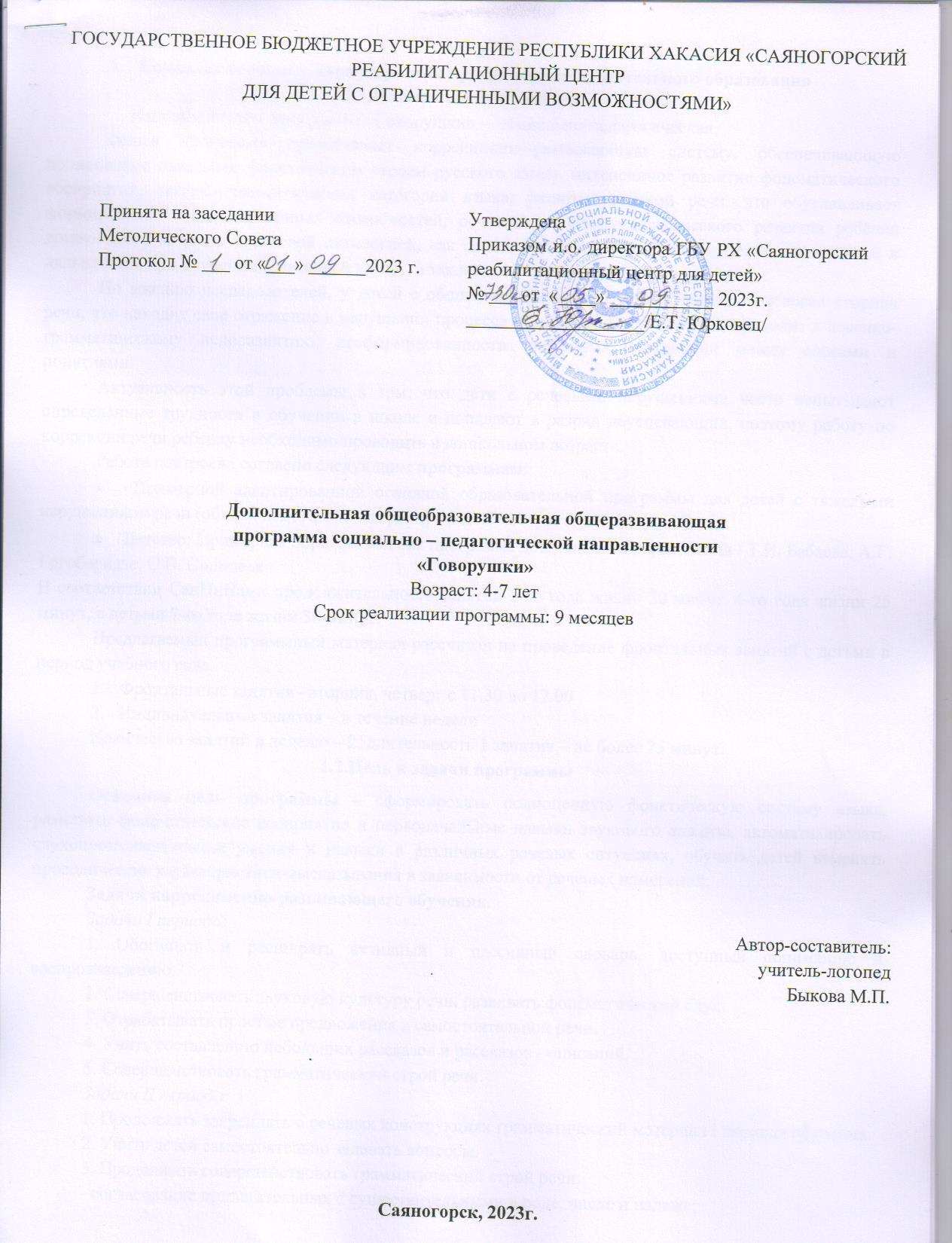 Комплекс основных характеристик программы дополнительного образованияПояснительная запискаНаправленность  программы «Говорушки»  – социально-педагогическаяДанная программа представляет коррекционно-развивающую систему, обеспечивающую полноценное овладение фонетическим строем русского языка, интенсивное развитие фонематического восприятия, лексико-грамматических категорий языка, развитие связной речи, что обуславливает формирование коммуникативных способностей, речевого и общего психического развития ребёнка дошкольного возраста с речевой патологией, как основы успешного овладения чтением и письмом в дальнейшем при обучении в массовой школе, а так же его социализации. По мнению исследователей, у детей с общим недоразвитием речи страдает смысловая сторона речи, что находит свое отражение в нарушении процесса переработки информации, приводит к лексико-грамматическому недоразвитию, несформированности системных отношений между словами и понятиями. Актуальность этой проблемы в том, что дети с речевыми нарушениями часто испытывают определенные трудности в обучении в школе и попадают в разряд неуспевающих, поэтому работу по коррекции речи ребенку необходимо проводить в дошкольном возрасте.Работа построена согласно следующим программам: «Примерной адаптированной основной образовательной программы для детей с тяжелыми нарушениями речи (общим недоразвитием речи) с 3 до 7 лет», автор Нищева Н.В., Детство: Примерная образовательная программа дошкольного образования / Т.И. Бабаева, А.Г. Гогоберидзе, О.В. Солнцева В соответствии СанПиНами продолжительность занятий 5-го года жизни 20 минут, 6-го года жизни 25 минут, с детьми 7-го года жизни 30 минут. Предлагаемый программный материал рассчитан на проведение фронтальных занятий с детьми в период учебного года.Фронтальные занятия –вторник, четверг с 11.30 до 12.00Индивидуальные занятия – в течение неделиКоличество занятий в неделю – 2, длительность 1 занятия – не более 25 минут.1.2.Цель и задачи программыОсновная цель программы – сформировать полноценную фонетическую систему языка, развивать фонематическое восприятие и первоначальные навыки звукового анализа, автоматизировать слухопроизносительные умения и навыки в различных речевых ситуациях, обучить детей изменять просодические характеристики-высказывания в зависимости от речевых намерений.Задачи коррекционно-развивающего обучения.Задачи I периода:1. Обогащать и расширять активный и пассивный словарь, доступный пониманию и воспроизведению.2. Совершенствовать звуковую культуру речи, развивать фонематический слух.3. Отрабатывать простые предложения в самостоятельной речи.4. Учить составлению небольших рассказов и рассказов - описаний.5. Совершенствовать грамматический строй речи.Задачи II периода:1. Продолжать закреплять в речевых конструкциях грамматический материал I периода обучения.2. Учить детей самостоятельно задавать вопросы.3. Продолжать совершенствовать грамматический строй речи:- согласование прилагательных с существительными в роде, числе и падеже;- словообразование;- изменение форм глаголов по лицам и числам;- употребление предлогов, обозначающих пространственное расположение предметов.4. Закрепление навыка построения предложений: сложносочиненных и сложноподчиненных.5. Составление коротких рассказов по картине, серии картин, рассказов описаний, пересказов.Задачи   III периода:1. Закрепление навыков употребления обиходных глаголов с новым лексическим значением.2. Закрепление навыка образования относительных прилагательных.3. Образование наиболее употребительных притяжательных прилагательных.4. Расширение значения предлогов в употреблении с различными падежами.Принципы коррекционно-развивающей работы:1. Принцип развития, который состоит в анализе объективных и субъективных условий формирования речевой функции ребёнка. Разностороннее обследование дошкольника с этих позиций позволяет выявить ведущий речевой дефект и обусловленные им недостатки психического развития. В дальнейшем при планировании коррекционной работы это учитывается.2. Принцип системного подхода, который предполагает анализ взаимодействия различных компонентов речи.Применительно к детям с ОНР этот принцип реализуется в процессе взаимосвязанного формирования фонетико-фонематических и лексико-грамматических компонентов языка. Коррекция нарушений произношения звуков и слоговой структуры слов позволяет добиваться нужной четкости и внятности речи. В то же время развитие фонематического восприятия подготавливает основу для формирования грамматической и морфологической системы словоизменения.3. Принцип связи речи с другими сторонами психического развития, который раскрывает зависимость формирования отдельных компонентов речи от состояния других психических процессов. Выявление этой связи лежит в основе воздействия на те, психологические особенности детей с ОНР, которые прямо или косвенно препятствуют эффективной коррекции речевой деятельности.Национально-региональный компонент реализуется в практической деятельности при изучении лексических тем и развитии связной речи.В тематике регионального содержания большое внимание уделяется использованию устного народного творчества, народным играм, ознакомлению детей с природой родного края, обычаям, традициям, культурой хакасского народа.Фольклор - это народная мудрость, впитавшая жизненный опыт многих поколений. В народе ценили и ценят его воспитательную роль. Через сказки, потешки, песенки, пословицы ребенок познает «добро» и «зло», учится противостоять плохому, защищать слабых, проявлять заботу, бережно относиться к природе.Возрастные особенности контингента детейДошкольники с тяжелыми нарушениями речи (общим недоразвитием речи) — это дети с поражением центральной нервной системы, у которых стойкое речевое расстройство сочетается с различными особенностями психической деятельности. Общее недоразвитие речи рассматривается как системное нарушение речевой деятельности, сложные речевые расстройства, при которых у детей нарушено формирование всех компонентов речевой системы, касающихся и звуковой, и смысловой сторон, при нормальном слухе и сохранном интеллекте (Левина Р. Е., Филичева Т. Б.,Чиркина Г. В.).Речевая недостаточность при общем недоразвитии речи у дошкольников может варьироваться от полного отсутствия речи до развернутой речи с выраженными проявлениями лексико-грамматического и фонетико-фонематического недоразвития (Левина Р. Е.).В настоящее время выделяют четыре уровня речевого развития, отражающие состояние всех компонентов языковой системы у детей с общим недоразвитием речи (Филичева Т. Б.). При первом уровне речевого развития речевые средства ребенка ограничены, активный словарь практически не сформирован и состоит из звукоподражаний, звукокомплексов, лепетных слов. Высказывания сопровождаются жестами и мимикой. Характерна многозначность употребляемых слов, когда одни и те же лепетные слова используются для обозначения разных предметов, явлений, действий. Возможна замена названий предметов названиями действий и наоборот. В активной речи преобладают корневые слова, лишенные флексий. Пассивный словарь шире активного, но тоже крайне ограничен. Практически отсутствует понимание категории числа существительных и глаголов, времени, рода, падежа. Произношение звуков носит диффузный характер. Фонематическое развитие находится в зачаточном состоянии. Ограничена способность восприятия и воспроизведения слоговой структуры слова.При переходе ко второму уровню речевого развития речевая активность ребенка возрастает. Активный словарный запас расширяется за счет обиходной предметной и глагольной лексики. Возможно использование местоимений, союзов и иногда простых предлогов. В самостоятельных высказываниях ребенка уже есть простые нераспространенные предложения. При этом отмечаются грубые ошибки в употреблении грамматических конструкций, отсутствует согласование прилагательных с существительными, отмечается смешение падежных форм и т. д. Понимание обращенной речи значительно развивается, хотя пассивный словарный запас ограничен, не сформирован предметный и глагольный словарь, связанный с трудовыми действиями взрослых, растительным и животным миром. Отмечается незнание не только оттенков цветов, но и основных цветов. Типичны грубые нарушения слоговой структуры и звуконакопляемости слов. У детей выявляется недостаточность фонетической стороны речи (большое количество несформированных звуков).Третий уровень речевого развития характеризуется наличием развернутой фразовой речи с элементами лексико-грамматического и фонетико-фонематического недоразвития. Отмечаются попытки употребления даже предложений сложных конструкций. Лексика ребенка включает все части речи. При этом может наблюдаться неточное употребление лексических значений слов. Появляются первые навыки словообразования. Ребенок образует существительные и прилагательные с уменьшительными суффиксами, глаголы движения с приставками. Отмечаются трудности при образовании прилагательных от существительных. По-прежнему отмечаются множественные аграмматизмы. Ребенок может неправильно употреблять предлоги, допускает ошибки в согласовании прилагательных и числительных с существительными. Характерно недифференцированное произношение звуков, причем замены могут быть нестойкими. Недостатки произношения могут выражаться в искажении, замене или смешении звуков. Более устойчивым становится произношение слов сложной слоговой структуры. Ребенок может повторять трех- и четырехсложные слова вслед за взрослым, но искажает их в речевом потоке. Понимание речи приближается к норме, хотя отмечается недостаточное понимание значений слов, выраженных приставками и суффиксами.Четвертый уровень речевого развития (Филичева Т. Б.) характеризуется незначительными нарушениями компонентов языковой системы ребенка. Отмечается недостаточная дифференциация звуков: [т-т’-с-с’-ц], [р-р’-л-л’-j] и др. Характерны своеобразные нарушения слоговой структуры слов, проявляющиеся в неспособности ребенка удерживать в памяти фонематический образ слова при понимании его значения.Следствием этого является искажение звуконакопляемости слов в различных вариантах. Недостаточная внятность речи и нечеткая дикция оставляют впечатление «смазанности». Все это показатели не закончившегося процесса фонемообразования. Остаются стойкими ошибки при употреблении суффиксов (единичности, эмоционально- оттеночных, уменьшительно-ласкательных, увеличительных). Отмечаются трудности в образовании сложных слов. Кроме того, ребенок испытывает затруднения при планировании высказывания и отборе соответствующих языковых средств, что обуславливает своеобразие его связной речи. Особую трудность для этой категории детей представляют сложные предложения с разными придаточными.1.3. Содержание программыФорма организации коррекционно-развивающего обучения зависит от конкретных задач обучения. Методы организации коррекционно-развивающего обучения:Наглядные методынаблюдение;рассматривание картин;демонстрация презентаций, фильмов и т.д.Практические методыупражнения;моделирование;игровые приемыСловесные методырассказ взрослого и ребенка;беседы;чтение художественных произведенийРабота с родителями 1. После проведения логопедического обследования логопед предоставляет родителям (или лицам, их заменяющим) полную и подробную информацию о речевых и неречевых нарушениях, выявленных у ребёнка. Далее логопед подробно разъясняет индивидуальную коррекционно-развивающую программу, предназначенную для занятий с ребёнком, и делает акцент на необходимости совместной, согласованной работы педагогов и родителей.  2. Участие в родительских конференциях. 3.  Приглашение родителей на индивидуальные консультации.  4. Приглашение на открытые занятия. 5. Оформление для родителей информационного логопедического стенда. 6. Привлечение родителей к выполнению домашних заданий с детьми. Родителям оказывается помощь ребёнку в выполнении заданий, дидактического материала для занятий дома; предлагаются игры и упражнения на развитие артикуляционной и мелкой моторики ребенка, а также на развитие психических процессов; Логопед напоминает о том, что систематические занятия с ребёнком дома по закреплению изученного на логопедических занятиях материала по автоматизации поставленных звуков и введению их в речь, приводят к положительному результату и наиболее эффективной работе.Межпредметные связи 1.4. Планируемые результаты:В I период обучения дети могут уметь:- различать на слух длинное и   короткое слово (кот - электричка);- передавать ритмический рисунок слова;- запоминать и воспроизводить слоговой ряд из легких правильно произносимых звуков, меняя при этом ударение, и интонацию;- запоминать и воспроизводить слоговой ряд из разных гласных и одинаковых согласных звуков (папопу);- запоминать и воспроизводить слоговой ряд из разных согласных и одинаковых гласных звуков;- заучивать и воспроизводить слоги со стечением согласных (то - кто, та –пта);-четко воспроизводить слова из ранее проработанных слогов и предложений с этими словами.Весь звуко-слоговой материал подбирается с учетом только правильно произносимых звуков.Постепенно по мере усвоения детьми звуков включается лексический материал с использованием знакомого словаря и грамматических конструкций. Например, практическое потребление категорий единственного и множественного числа существительных и глаголов настоящего и прошедшего времени (утка-утки, летит утка, летят утки; категории притяжательных местоимений мужского и женского рода (моя юбка, мой кубик и т.д.)Дети составляют простые предложения (по картине, при демонстрации действий, по вопросам), а затем объединяют ах в короткий рассказ. Например: Дети дома. Они помогают маме. Таня подметает комнату. Сеня моет окно.Одновременно на индивидуальных занятиях проводятся упражнения по развитию фонематического восприятия: детей учат слышать звук в ряду других звуков, слышать слово с заданным звуком в ряду других слогов, определять наличие звука в слоове. Все это подготавливает детей к умению выделять гласный в начале слова (Аня, утка), запоминать и воспроизводить сочетания из 2 - 3 гласных звуков (ауи), определять количество произносимых звуков и их последовательность (какой звук по порядку: первый, второй или третий). В процессе занятий логопед пользуется терминами «звук - слово».Таким образом, к концу I периода обучения у детей расширяется объем правильно произносимых слов и улучшается общая внятность речи. Одновременно подготавливаемся база для осознанного восприятия более трудных речевых звуков. В свою очередь, развитие фонематического восприятия создает нес необходимую основу для формирования морфологических и грамматических обобщений.К концу II периода обучения дети могут уметь:- определять гласный в прямом слоге и в односложных словах;- образовывать относительные прилагательные с продуктами питания, растениями, различными материалами;- называть признаки предметов по их назначению и по вопросам: Какой?Какая? Какое?- употреблять предлоги: на, по, в, из;- распространять предложение путем введения однородных членов;- составлять короткие рассказы по картине, серии картин, рассказов -описаний, пересказов.В III периоде дети могут уметь: - произносить все звуки правильно;- выполнять звуковой анализ и синтез односложных слов типа: суп, кот, мак;- усвоить предложно-падежные формы существительных единственного и множественного числа, изменение большинства имен прилагательных по падежам, числам и родам, правильное употребление глагольных форм. Знание предлогов: с, со, к, от, за, над и др;- по образцу и самостоятельно составлять различные типы предложений, распространять предложение при введении однородных членов; заменяя отдельные элементы, составлять предложения по опорным словам, по одному опорному слову, по предметной или сюжетной картинке.Целевые ориентиры При успешном освоении Программы достигается следующий показатель развития целевых ориентиров: Ребёнок достаточно хорошо владеет устной речью, может выражать свои мысли и желания, может использовать речь для выражения своих мыслей, чувств и желаний, построение речевого высказывания в ситуации общения, может выделять звуки в словах, у ребёнка складываются предпосылки грамотности;Адекватно использует вербальные и невербальные средства общения, владеет диалогической речью и конструктивными способами взаимодействия с детьми и взрослыми (договаривается, обменивается предметами, распределяет действия при сотрудничестве). Способен изменять стиль общения со взрослым или сверстником, в зависимости от ситуации.У ребенка сформированы умения и навыки, необходимые для осуществления различных видов детской деятельности.Пересказывает и драматизирует небольшие литературные произведения; составляет по плану и образцу рассказы о предмете, по сюжетной картинке, набору картин с фабульным развитием действия.Употребляет в речи синонимы, антонимы, сложные предложения разных видов. Ребёнок может выделять звуки в словах, у ребёнка складываются предпосылки грамотности;Различает понятия «звук», «слог», «слово», «предложение».Называет в последовательности слова в предложении, звуки и слоги в словах. Находит в предложении слова с заданным звуком, определяет место звука в слове.Результатом успешной коррекционно-логопедической работы по данной программе можно считать следующее:ребенок адекватно использует вербальные и невербальные средства общения: умеет правильно произносить все звуки родного (русского) языка в соответствии с языковой нормой; умеет во время речи осуществлять правильное речевое дыхание, ритм речи и интонацию;ребёнок овладел универсальными предпосылками учебной деятельности - умениями работать по правилу и по образцу, слушать взрослого и выполнять его инструкции: умеет дифференцировать на слух гласные и согласные, твёрдые и мягкие согласные звуки, звонкие и глухие согласные звуки; умеет выделять первый и последний звук в слове; положение заданного звука в слове; придумывает слова на заданный звук и правильно воспроизводит цепочки из 3-4 звуков, слогов, слов; самостоятельно выполняет звуковой анализ и синтез слов разной слоговой структуры;ребёнок владеет средствами общения и способами взаимодействия, способен изменять стиль общения в зависимости от ситуации с взрослыми и сверстниками: усваивает новые слова, относящиеся к различным частям речи, смысловые и эмоциональные оттенки значений слов, переносное значение слов и словосочетаний. Применяет их в собственной речи. Подбирает однокоренные и образовывает новые слова. Согласовывает слова в числе, роде, падеже. Исправляет деформированное высказывание. Самостоятельно составляет рассказ по картинке, по серии картинок, пересказывает тексты, используя развёрнутую фразу;2. Комплекс организационно-педагогических условий2.1. Календарный учебный график (см. приложение 1 к программе)2.2. Ресурсное обеспечениеКадровое обеспечение: учитель-логопед.Материально-техническое обеспечение:1.Настенное зеркало.2. Освещение.3. Стол и стулья по росту детей.4.  Письменный стол для учителя-логопеда, стулья для взрослых, закрытые шкафы для пособий.5. Учебные пособия: - наглядно-дидактический материал по разделам (обучение грамоте, лексика, грамматика, связная речь);- иллюстративный материал;- методическая литература, таблицы, игрушки, игры;- шпатель и зонды;- материал для развития мелкий моторики пальцев рук;- материал для развития воздушной струи;- материал для развития сенсорики;- материал для развития зрительного восприятия.2.3. Формы контроляДиагностическое обследование детей старшего дошкольного возраста в данной группе проводится 3 раза в течение учебного года: в сентябре, декабре и в мае с целью выявления уровня речевого развития детей, определения уровня освоения образовательной программы. Автор диагностики А.И. Баева «Изучение состояния речевых процессов у 5-6 летних детей с общим недоразвитием речи» - журнала «Логопед» - № 2, 2004 год. Обследование речи детей проводится по четырем параметрам (звукопроизношение, фонематическое восприятие, лексико-грамматические средства речи, связная речь). Методы диагностики: педагогическое наблюдение, беседа, игровая ситуация.Уровень развития определяется по 3 критериям: высокий, средний, низкий. Результаты обследования заносятся в речевую карту ребёнка и отражаются в графическом сравнении начального и конечного этапов развития ребёнка по данной программе.Оценочные материалы (см. приложение 2 к программе)3. Список литературыАгранович З.Е. Сборник домашних заданий в помощь логопедам и родителям для преодоления лексико – грамматического недоразвития речи у дошкольников с ОНР. – СПб.: «ДЕТСТВО_ ПРЕСС», 2004.Генинг М.Г., Герман  П.Обучение  дошкольников  правильной  речи. – Чебоксары, 1980.Гербова В.В. Занятия по развитию речи. Издательство Мозаика – Синтез. Москва 2010.Гомзяк О.С. Говорим правильно в 5-6 лет. Альбом 1,2 упражненийЕфименкова Л.Н. Формирование речи дошкольника. - М. - Просвещение, 1981.Коноваленко В.В., Коноваленко С.В. Индивидуально – подгрупповая работа по коррекции звукопроизношения. Краснодар, 1994.Коноваленко В.В., Коноваленко С.В. Фронтальные логопедические занятия в старшей группе для детей с ОНР. – М.: ГНОМ_ПРЕСС, 1999.Нищева Н.В. Система коррекционной работы в логопедической группе для детей с общим недоразвитием речиПатриотическое воспитание детей дошкольного возраста в условиях социального партнерства. Авторские программы и методические рекомендации – под ред. О.Ф. Горбуновой. -  Абакан, 2011Смирнова Л.Н. Логопедия в детском саду. Занятия с детьми с ОНР: Пособие для логопедов, дефектологов и воспитателей. – М.: «Мозаика – Синтез», 2004.Ткаченко Т.А. Если дошкольник плохо говорит: С-Пб., 1998.Филичева Т.Б., Туманова Т.В. Формирование звукопроизношения у дошкольников. - М, 1993.Филичева Т.Б., Чиркина Г.В. Подготовка к школе детей с общим недоразвитием речи в условиях специального детского сада (старшая группа). -М, 1993.Шаховская С.Ч, Дуденко Б Л. Логопедические занятия в детском саду для детей с нарушениями речи. -М., 1992.4. Нормативно-правовое сопровождение программыЗакон РФ от 29.12.2012г. №273 «Об образовании в РФ» (с последующими изменениями).Положение о порядке, разработке, рецензировании и утверждении дополнительных общеразвивающих программ. Утверждено Приказом директора ГБУ РХ «Саяногорский реабилитационный центр для детей» от  29.01.2021г № 11.Положение о формах обучения и организации образовательной деятельности по дополнительным программам. Утверждено Приказом директора ГБУ РХ «Саяногорский реабилитационный центр для детей» от  29.01.2021г № 11.Образовательная программа Государственного Бюджетного Учреждения Республики Хакасия «Саяногорский реабилитационный центр для детей с ограниченными возможностями»5. Приказ Министерства просвещения Российской Федерации от 09.11.2018г. №196 «Об утверждении Порядка организации и осуществления образовательной деятельности по дополнительным общеобразовательным программам»Приложение 1Перспективное планирование коррекционно-развивающей работы по формированию лексико-граматических категорий и развитию связной речи в старшей группеСОДЕРЖАНИЕ КОРРЕКЦИОННОЙ РАБОТЫПерспективное планирование коррекционно-развивающей работы по развитию речевого (фонематического) восприятия Приложение 2Планируемые результаты логопедической работы:правильно артикулировать все звуки речи в различных фонетических позициях и формах речи;дифференцировать все изученные звуки; называть последовательность слов в предложении, слогов и звуков в словах;находить в предложении слова с заданным звуком, определять место звука в слове; различать понятия «звук», «слог», «предложение» на практическом уровне; овладеть интонационными средствами выразительности речи в пересказе, чтении стихов.МониторингДиагностика речевого развития проводится два раза в заезд (курс реабилитации) (стартовая,  итоговая).Мониторинг речевого развития детей, посещающих логопедические занятия                                    Стартовая диагностика                 Дата_______________ Подпись________________                                  Итоговая диагностика                  Дата_______________ Подпись________________Критерии оценок коррекционно-логопедической работы1.Физическое развитиеСохранение и укрепление физического и психического здоровья детей – проведение занятий в режиме двигательной активности, применение здоровьесберегающих технологий, проведение динамических пауз.Формирование начальных представлений о здоровом образе жизни – логопедическая работа по лексической теме «Я и мое тело», «Продукты питания».Развитие речевого дыхания, артикуляционной моторики, мелкой моторики.2.Социально-коммуникативное развитиеРазвитие игровой деятельности.Приобщение к элементарным общепринятым нормам и правилам взаимоотношениям со сверстниками и взрослыми.Формирование гендерной, семейной, гражданской принадлежности, чувства принадлежности к мировому сообществу.Развитие трудовой деятельности.Воспитание ценностного отношения к собственному труду, труду многих людей и его результатам.Формирование первичных представлений о труде взрослых, его роли в обществе и жизни каждого человека.3.Познавательное развитиеФормирование целостной картины мира.Развитие литературной речи.Приобщение к словесному искусству, развитие художественного восприятия и эстетического вкуса.Сенсорное развитие – символы звуков и моделирование по обучению грамоте детей.Формирование элементарных математических представлений – согласование числительных с существительными, форма, величина, ориентировка в пространстве – предложно-падежные конструкции.Формирование целостной картины мира, расширение кругозора детей.4.Художественно-эстетическое развитиеРазвитие чувства ритма.Совершенствовать навык различения звуков по акустическим и артикуляционным признакам – характеристика звуков речиМесяц № зан.Тема занятияЦель занятияПрограммное содержаниеИнтеграция ООНРКСентябрь1ДиагностикаВыявление уровня развития речи у детей Выявление уровня развития речи у детей Выявление уровня развития речи у детей Выявление уровня развития речи у детей Сентябрь2ДиагностикаВыявление уровня развития речи у детей Выявление уровня развития речи у детей Выявление уровня развития речи у детей Выявление уровня развития речи у детей Сентябрь3ОвощиЗакрепить знания детей об овощах, их внешних признакахРасширять знания об овощах (цвет, величина, запах, вкус, место выращивания)Упражнение в употреблении ед. и мн. числаПознакомить с местоимениями МОЙ, МОЯ, МОИУчить составлять описательные рассказы об овощах по схеме«Социально-коммуникативное развитие», «Физическое развитие», «Познавательное развитие» «Художественно-эстетическое развитие»Чтение хакасских сказок, загадывание загадок.Сентябрь4ФруктыЗакрепить знания детей о фруктах, их внешних признакахРасширять знания о фруктах (цвет, величина, запах, вкус, место выращивания)Учить образовывать слова в уменьшительно-ласкательной формеПознакомить с предложениемУчить составлять описательные рассказы о фруктах по схеме«Социально-коммуникативное развитие», «Физическое развитие», «Познавательное развитие» «Художественно-эстетическое развитие»Чтение хакасских сказок, загадывание загадок.Октябрь5ЯгодыДать представление о съедобных и несъедобных ягодах обогащение словаря по данной темеУчить согласовывать сущ. с гл. в ед. и мн. числе в И.п.Познакомить с предлогом НА«Социально-коммуникативное развитие», «Физическое развитие», «Познавательное развитие» «Художественно-эстетическое развитие»Знакомство с растительным   миром ХакасииОктябрь6Деревья. Грибы.Дать представление о съедобных и несъедобных грибах, обогащение словаря по данной темеЧтение и пересказ по цепочке и драматизация сказки В. Сутеева «Под грибом».Учить согласовывать сущ. с гл. в ед. и мн. числе в И.п.Познакомить с предлогом НА«Социально-коммуникативное развитие», «Физическое развитие», «Познавательное развитие» «Художественно-эстетическое развитие»Знакомство с растительным   миром ХакасииОктябрь7 Хлеб Дать детям представления о труде людей, работающих на полях. Познакомить с процессом изготовления хлебаПознакомить со словами-синонимамиПересказ рассказа И. Соловей «С поля!»Учить словообразованию глаголов от существительных (читать-читатель)Учить употреблять сложносочиненные предложения с разными придаточными (Миша заплакал, потому что он упал, ему было больно, он испугался собаки)Закрепить имеющиеся знания по предлогам«Социально-коммуникативное развитие», «Физическое развитие», «Познавательное развитие» «Художественно-эстетическое развитие»Особенности выращивания хлебных культур в ХакасииОктябрь8В здоровом теле – здоровый духПодвести детей к пониманию роли, которую оказывают на здоровье человека, соблюдение гигиены, режима дня и питанияДифференциация предлогов НАД-ПОДБеседа по картине «Социально-коммуникативное развитие», «Физическое развитие», «Познавательное развитие» «Художественно-эстетическое развитие»Чтение сказок, загадывание загадокОктябрь9Осень Показать детям красоту родной природы в осенний период. Обобщить и систематизировать знания детей об осени. Познакомить с деревьями, растущими на территории ХакасииЧтение пословиц, поговорок, примет про осеньУчить задавать вопросы к простым сюжетным картинкамУчить составлять рассказ по мнемотаблице (путешествие листочка)«Социально-коммуникативное развитие», «Физическое развитие», «Познавательное развитие» «Художественно-эстетическое развитие»Знакомство с растительным   миром ХакасииНоябрь10 ПтицыУточнить и закрепить знания детей о перелетных и зимующих птицахУчить составлять сложноподчиненные предложения с союзом АУчить словообразованию прилагательного из существительногоПознакомить с предлогом ОТПересказ адаптированного рассказа Л. Воронковой «Лебеди».«Социально-коммуникативное развитие», «Физическое развитие», «Познавательное развитие» «Художественно-эстетическое развитие»Птицы ХакасииНоябрь11Домашние животные и птицыУточнить и закрепить знания детей о домашних животных и птицах.Закрепить знания детей о домашних животных и птицах (название, внешние признаки, как голос подают, способ передвижения, питание, какую пользу приносят, детеныши)Познакомить с образованием слов ед.ч. В.п.Учить составлять предложения по заданной схеме«Социально-коммуникативное развитие», «Физическое развитие», «Познавательное развитие» «Художественно-эстетическое развитие»Домашние животные и птицы Хакасии, знакомство со скотоводствомНоябрь12Дикие животныеУточнить и закрепить знания детей о диких животныхДать понятие «живое-неживое»Закрепить знания детей о диких животных (название, внешние признаки, повадки, способ передвижения, питание, места обитания, детеныши)Учить образовывать относительные прилагательные, глаголы прошедшего времени ед.ч.Закрепить употребление предлогов НА, УПересказ рассказа «Еж»«Социально-коммуникативное развитие», «Физическое развитие», «Познавательное развитие» «Художественно-эстетическое развитие»Знакомство с животным миром ХакасииНоябрь13ОдеждаУточнить и закрепить знания детей о одеждеЗакрепить представления о одежде, ее назначении, деталях, материалах, из которых она сшита.Познакомить с профессией швеиПознакомить с приставочными глаголамиУчить согласовывать окончания прилагательныхУчить составлять рассказ по мнемотаблице«Социально-коммуникативное развитие», «Физическое развитие», «Познавательное развитие» «Художественно-эстетическое развитие»Внесение куклы в национальной одежде, рассматривание украшений, орнаментаНоябрь14Обувь. Головные уборыПознакомить с названиями различных видов обуви, головных уборовЗакрепить представления о обуви, головных уборах, их назначении, деталях, материалах, из которых они сшита.Познакомить с профессией сапожникаУчить составлять вопросы, составлять распространенные предложенияПознакомить со словами-антонимамиУпражнять в правильном употреблении глаголов (иду-идет-идти)Познакомить с предлогом НАДСоставление рассказа «Как солнышко ботинок нашло»«Социально-коммуникативное развитие», «Физическое развитие», «Познавательное развитие» «Художественно-эстетическое развитие»Внесение куклы в национальной одежде, рассматривание украшений, орнаментаДекабрь 15ЗимаОбобщить и систематизировать знания детей о зиме, уточнить признаки зимыЧтение пословиц, поговорок, примет про зимуПознакомить с местоимением МОЁУчить согласовывать существительное с числительным «один-два»Учить составлять предложения по двум картинкамУчить составлять описательный рассказ по мнемотаблицеЗаучивание стихотворения с опорой на мнемотаблицу «Зима»«Социально-коммуникативное развитие», «Физическое развитие», «Познавательное развитие» «Художественно-эстетическое развитие»Особенности зимы в ХакасииДекабрь 16Транспорт Уточнить понятие «транспорт»: наземный, подземный, грузовой, пассажирский, железнодорожный, легковой, специального назначения. Познакомить с ПДДУчить составлять описательные загадкиСоставление рассказа «Как переходить улицу»Учить образовывать словосочетания с приставочными глаголами (выезжает, заезжает, подъезжает, объезжает)Познакомить с предлогом БЕЗ«Социально-коммуникативное развитие», «Физическое развитие», «Познавательное развитие» «Художественно-эстетическое развитие»Чтение сказок, загадываниезагадокЯнварь 17СвяткиПознакомить детей с обычаями празднования нового года у русского и хакасского народовУчить образовывать родственные словаУчить составлять рассказ из личного опыта «Встречаем новый год»Заучивание стихотворения с опорой на мнемотаблицу «Праздник елки»«Социально-коммуникативное развитие», «Физическое развитие», «Познавательное развитие» «Художественно-эстетическое развитие»Празднование хакасского нового годаЯнварь 18Части телаЗакрепить и систематизировать знания детей о теле человека. Подвести детей к пониманию роли, которую оказывают на здоровье человека, соблюдение гигиены, режима дня и питанияУчить самостоятельно задавать вопросыУчить правильно употреблять существительные в В.п.Дифференциация предлогов НАД-ПОДБеседа по картине «Социально-коммуникативное развитие», «Физическое развитие», «Познавательное развитие» «Художественно-эстетическое развитие»Чтение сказок, загадываниезагадокЯнварь 19ПосудаЗакрепить и уточнить знания детей о посуде, ее видах, частях и внешних признакахУчить составлять относительные прилагательные (деревянный, стеклянный)Учить составлять загадки о посудеУчить согласовывать существительные с числительнымиЗакрепить употребление местоимений МОЙ, МОЯ, МОИ, МОЁ«Социально-коммуникативное развитие», «Физическое развитие», «Познавательное развитие» «Художественно-эстетическое развитие»Рассматривание предметов быта хакасовЯнварь 20Хлебные продуктыЗакрепить и систематизировать знания детей о продуктах питания, их видах, способов обработки и хранения хлебных продуктовУчить составлять относительные прилагательныеУчить применять глаголы, согласовывая их с существительнымиПознакомить с предлогом С Учить употреблять сложносочиненные предложения с разными придаточными«Социально-коммуникативное развитие», «Физическое развитие», «Познавательное развитие» «Художественно-эстетическое развитие»Традиционная пища хакасовФевраль 21Молочные и мясныеЗакрепить и систематизировать знания детей о продуктах питания, их видах, способов обработки и хранения молочных и мясных продуктовУчить составлять относительные прилагательныеУчить применять глаголы, согласовывая их с существительнымиПознакомить с предлогом С Учить употреблять сложносочиненные предложения с разными придаточными«Социально-коммуникативное развитие», «Физическое развитие», «Познавательное развитие» «Художественно-эстетическое развитие»Традиционная пища хакасовФевраль 22ПочтаУточнить знания детей о профессиях, какую пользу приносят те или иные профессии, чем занимаются люди каждой профессииБеседа о профессиях с опорой на картинкиУчить подбирать глаголы и прилагательные к существительнымПознакомить с предлогом ОКОЛО«Социально-коммуникативное развитие», «Физическое развитие», «Познавательное развитие» «Художественно-эстетическое развитие»Профессии в сельской местностиФевраль 23День защитники ОтечестваУточнить знания детей об армии, родах войск. Воспитывать гордость за доблестные поступки защитников ОтечестваФормировать словарь по темеУчить правильно употреблять существительные Д.п.Учить преобразовывать деформированные предложения «Исправь ошибку»Закрепить пройденные предлогиСоставление рассказа из личного опыта «Как я защищаю слабых»«Социально-коммуникативное развитие», «Физическое развитие», «Познавательное развитие» «Художественно-эстетическое развитие»Чтение народных сказок. Особенности быта русского народаФевраль 24Электроприборы Познакомить с разнообразием бытовой техники, учить безопасному обращению с нейУточнить название техники, ее составные части, виды, способы безопасной эксплуатации«Исправь ошибку» - закрепление предлоговУчить образовывать родственные слова Учить составлять рассказ по схеме«Социально-коммуникативное развитие», «Физическое развитие», «Познавательное развитие» «Художественно-эстетическое развитие»Чтение сказок, загадывание загадок.Март 25Международный женский деньУточнить и систематизировать знания детей о семье, познакомить с ролевыми отношениями в семье, обязанностями членов семьи закрепить и уточнить знания детей о празднике 8 МартаПознакомить с антонимами-действиямиСоставление рассказов по схеме «Как я помогаю маме»Учить правильно употреблять существительные Д.п.Познакомить со словами-синонимамиПознакомить с предлогом ПО Познакомить с понятиями «предмет» и «действие»Учить образовывать слова в уменьшительно-ласкательной формеУчить составлять рассказы по картине «Семья»«Социально-коммуникативное развитие», «Физическое развитие», «Познавательное развитие» «Художественно-эстетическое развитие»Стихотворение Н.Г. Доможакова «Мать» Семейные традицииМарт 26Инструменты (строительные и музыкальные)Познакомить с разнообразием инструментов (строительных и музыкальных), учить безопасному обращению со строительными инструментами Уточнить название инструментов (строительных и музыкальных), их составные части, виды, способы безопасной эксплуатации«Исправь ошибку» - закрепление предлоговУчить образовывать родственные слова Учить составлять рассказ по схеме«Социально-коммуникативное развитие», «Физическое развитие», «Познавательное развитие» «Художественно-эстетическое развитие»Чтение сказок, загадывание загадок.Март 27МебельУточнить и закрепить знания детей о мебелиУточнить название мебели, ее составные части, виды мебели (кухонная, столовая, мебель для спальни)Учить употреблять существительные в Д.п. «Кому что?»Учить различать пространственные предлогиСоставление рассказа «Как изготовляют мебель»Учить согласовывать сущ. в роде и числе«Социально-коммуникативное развитие», «Физическое развитие», «Познавательное развитие» «Художественно-эстетическое развитие»Рассматривание предметов быта хакасов, макета юртыМарт 28Весна (признаки, труд людей)Уточнить знания детей о весне, ее признаках, месяцахЧтение пословиц, поговорок, примет про веснуУчить словообразованию прилагательного из существительногоПознакомить с предлогом КУчить составлять родственные слова к слову веснаСоставить рассказ о весне по мнемотаблице«Социально-коммуникативное развитие», «Физическое развитие», «Познавательное развитие» «Художественно-эстетическое развитие»Весна в ХакасииАпрель 29Город, ПДД, улица, школаРасширить представления о республике, столице Хакасии, г. Саяногорске. Познакомить детей с символикой республики, города.Познакомить с образованием слов мн.ч. Р.п.Слова-антонимыПознакомить с предлогом «У»Познакомить с историей появления городаСоставление рассказов «Мой любимый город»«Социально-коммуникативное развитие», «Физическое развитие», «Познавательное развитие» «Художественно-эстетическое развитие»Знакомство с картой Хакасии. Рассматривание фотографий «Наш город».Апрель 30КосмосЗакрепить знания детей о космосе, космонавтахУчить преобразовывать деформированные предложения «Исправь ошибку»Учить словообразованию существительных мн. и ед. числа И.п. и Р.п.Познакомить с предлогом ЗАПересказ рассказа «Почему солнце всходит и заходит?» М. Бул«Социально-коммуникативное развитие», «Физическое развитие», «Познавательное развитие» «Художественно-эстетическое развитие»Чтение сказок, загадывание загадокАпрель 31РыбыДать детям знания о среде обитания рыб. Уточнить знания по темеУчить самостоятельно задавать вопросыПознакомить с предлогом МЕЖДУУчить согласовывать существительные с числительнымиУчить преобразовывать деформированные предложения «Исправь ошибку»Заучивание стихотворения с опорой на мнетаблицу «Где спит рыбка?»«Социально-коммуникативное развитие», «Физическое развитие», «Познавательное развитие» «Художественно-эстетическое развитие»Реки и озера ХакасииАпрель 32Цветы Познакомить детей с названиями цветов и некоторых лекарственных трав. Закрепить в словаре обобщающие понятия «цветы», «лекарственные травы», отметить особенности строения растенияУчить преобразовывать деформированные предложения «Исправь ошибку»Учить образовывать слова в уменьшительно-ласкательной формеУчить заканчивать предложения словами-действиямиУчить составлять сложноподчиненные предложения с изученными предлогамиПересказ рассказа «Цветик»«Социально-коммуникативное развитие», «Физическое развитие», «Познавательное развитие» «Художественно-эстетическое развитие»Знакомство с растительным   миром Хакасии33НасекомыеДать представления о насекомых, уточнить названия, внешние признаки, строениеСоставление рассказа по серии картинокУчить согласовывать существительные с числительнымиУчить образовывать слова в уменьшительно-ласкательной форме«Социально-коммуникативное развитие», «Физическое развитие», «Познавательное развитие» «Художественно-эстетическое развитие»Насекомые ХакасииМай 34День победыДать детям знания о ВОВ, формировать элементарные представления об истории ОтечестваУчить составлять сложноподчиненные предложения с союзом ИПознакомить с предлогом ИЗ-ПОДСоставление рассказа из личного опытаУчить применять глаголы, согласовывая их с существительными«Социально-коммуникативное развитие», «Физическое развитие», «Познавательное развитие» «Художественно-эстетическое развитие»Ветераны ВОВМай 35Лето Уточнить знания детей о лете, его признаках, месяцах. Чтение пословиц, поговорок, примет про летоСоставление рассказа по серии картинокУчить согласовывать существительные с числительнымиУчить образовывать слова в уменьшительно-ласкательной форме«Социально-коммуникативное развитие», «Физическое развитие», «Познавательное развитие» «Художественно-эстетическое развитие»Лето в ХакасииМай 36Мы вырослиПодвести детей к пониманию роли, которую оказывают на здоровье человека, соблюдение гигиены, режима дня и питанияУчить самостоятельно задавать вопросыУчить правильно употреблять существительные в В.п.Дифференциация предлогов НАД-ПОДБеседа по картине «Социально-коммуникативное развитие», «Физическое развитие», «Познавательное развитие» «Художественно-эстетическое развитие»Чтение сказок, загадывание загадокМай Месяц № зан.Лексич.темаТема занятияПрограммное содержание1Диагностика2Диагностика3ОвощиПонятие о речевых и неречевых звуках Знакомство с артикуляционным аппаратомРазвитие слухового внимания и фонематического восприятия на материале речевых и неречевых звуках.Развитие способности узнавать и различать неречевые звуки и звуки речи по высоте и силе голоса. Дифференциация речевых и неречевых звуков. Развитие общего внимания и понимание обращенной речи.Выработка дифференцированных движений органов артикуляционного аппарата. Развитие речевого дыхания.4ФруктыЗвук и буква У. Знакомство с понятием «слово», схемой слова.Ознакомление с понятием «гласный звук» (поется голосом, воздух изо рта выходит свободно, во рту нет преграды).Выделение гласного звука У из ряда звуков; слогов; слов.Гласный звук обозначается квадратом, артикуляционным символом (по Ткаченко).Различение слогов, состоящих из правильно произносимых звуков.Определение позиции звука У в слове (в начале, в середине и в конце слова). Работа над слоговой структурой слова: отхлопывание ритмического рисунка слов У-ля, ут-ка, у-ли-ца, у-тя-та.Познакомить детей с буквой УОктябрь5ЯгодыЗвук и буква АЗакрепление понятия «гласный звук» (поется голосом, воздух изо рта выходит свободно, во рту нет преграды).Выделение гласного звука А из ряда звуков; слогов; слов.Определение позиции звука А в слове (в начале, в середине и в конце слова). Работа над слоговой структурой слова: отхлопывание ритмического рисунка слов А-ня, А-ли-на, ан-тен-на. Гласный звук обозначается квадратом, артикуляционным символом (по Ткаченко).Познакомить детей с буквой АОктябрь6Деревья. Грибы.Звук и буква О.УдарениеВыделение гласного звука О в слове (в начале, в середине и в конце слова). Звуковой анализ и синтез сочетаний АО, УО, АУО. Познакомить детей с буквой ОЗакрепить правило букв и звуков: «Звуки мы произносим и слышим, буквы – видим, пишем, читаем» (карточки).Отхлопывание слов по слогам. Познакомить детей с понятием «ударение».Октябрь7 Хлеб Звук и буква ИМногозначные словаВыделение гласного звука И в слове.Звуковой анализ и синтез сочетаний из трех звуков АУИ, ИОУ, АУО.Звуковой диктант. Познакомить детей с буквой И. Познакомить детей с многозначными словами.Октябрь8В здоровом теле – здоровый духЗвук и буква УАОИВыделение гласных звуков в словах.Звуковой анализ и синтез сочетаний из трех звуков АУИ, ИОУ, АУО.Звуковой диктант. Повторить многозначными словами.Октябрь9Осень Звук и буква ЫПонятие «слог»Закрепление понятия «гласный звук». Выделение и определение позиции гласного звука Ы в слове.Гласный звук обозначается квадратом, артикуляционным символом (по Ткаченко).Дифференциация гласных звуков И-Ы. Распределение предметных картинок, названия которых включают определенный заданный звук. Ознакомление с правилом: сколько в слове гласных, столько будет и слогов.Познакомить детей с буквой Ы. Ноябрь10ПтицыЗвук и буква ЭСлова-действияВыделение гласного звука Э из ряда звуков, слогов. Выделение Э в словах. Определять позицию звука Э в словах. Гласный звук обозначается квадратом, артикуляционным символом (по Ткаченко). Дать понятие о словах, называющих действие.Познакомить детей с буквой ЭНоябрь11Домашние животные и птицыЗакрепление гласных звуков У,А,О,И,Ы, Э.Деление слов на слогиВыделение гласных звуков У, А, О, И, Ы, Э в словах.Распределение предметных картинок, названия которых включают определенный заданный звук. Определение позиции заданного звука в слове.Звуковой анализ и синтез сочетаний из шести звуков АУЭИОЫ, ИОЭАЫУ, АЫУИОЭ.Отхлопывание слогов в словахНоябрь12Дикие животныеЗвук и буква ПДеление слов на слогиОзнакомление с понятием «согласный звук» (воздух изо рта выходит несвободно, во рту есть преграда). При звуке П – преграда губы. Характеристика звука П по акустическим и артикуляционным признакам.Выделение согласного П в слове.Согласный звук обозначается синим квадратом.Звуковой анализ и синтез слогов. АП, УП, ИП, ОП, ЫП, ЭП; ПА, ПО, ПУ, ПЫ, ПЭ  Гласные звуки обозначаются квадратом красного цвета, согласные – синего. Ознакомление с правилом: сколько в слове гласных, столько будет и слогов. Отхлопывание слогов в словах.Ноябрь13ОдеждаЗвук и буква МЗнакомство с составом предложения. Понятие «предложение».Ознакомление с понятием «согласный звук, твердый, звонкий» (воздух изо рта выходит несвободно, во рту есть преграда, если в горлышке звенит голосок (прикладываем руку), то согласный звук называется звонким). При звуке М – преграда губы. Характеристика звука М по акустическим и артикуляционным признакам.  Выделение согласного М в начале слова и конце слов (мак, мох, мухи, Маша, мальчик; дом, дым, альбом…). Звуковой анализ и синтез слогов АМ, УМ, ИМ; МА, МО, МУ, МЫ. Согласный звук обозначается синим квадратом со звоночком. Знакомство с буквой М. Составление схемы простого предложения.Декабрь 14Обувь. Головные уборыЗвук и буква НСлова-признакиЗакрепление понятия «согласный, твердый, звонкий звук» (проверяем, поднося ладошку к горлышку). Определение позиции звука Н (ноги, сын, лимон, Анна, Инна, ванна, сынок.). Познакомить с буквой Н. Звуковой анализ и синтез слогов, слов (АН-НА, ОН-НО…; нам, кино, ноты, Ната).Дифференциация согласных, звонких звуков М-Н. Выделение в начале и в конце слов (Маша-наша, мыла-ныла, моль-ноль, сом-сон, ком-кон; АМ-АН, УМ-УН, ОМ-ОН…МА-НА, НО-МО, МУ-НУ.). Звуковой анализ и синтез слов мама, нам.Декабрь 15ЗимаЗвук и буква ТПредложения с предлогом.Ознакомление с понятием «согласный звук, твердый, глухой» (воздух изо рта выходит несвободно, во рту есть преграда, если в горлышке не звенит голосок (прикладываем руку), то согласный звук называется глухим). Характеристика звука Т по артикуляционным и акустическим признакам. Определение позиции звука Т в словах (в начале, в середине и в конце). Знакомство с буквой Т. Звуковой анализ и синтез слогов АТ-ТА, ОТ-ТО, слова Том. Анализ звуковых сочетаний.Согласный звук обозначается синим квадратом без звоночка. Декабрь 16Транспорт Звук и буква ТьПредложения с предлогомОзнакомление с понятием «согласный, мягкий, глухой звук». Если после согласного звука Ть следует гласный И, то согласный Ть звучит мягко. Согласный мягкий звук обозначается зеленым квадратом без звоночка.Характеристика звука Ть по артикуляционным и акустическим признакам. Определение позиции звука Ть в словах (в начале, в середине и в конце). Звуковой анализ и синтез слова Тим.16Транспорт Звук и буква ТьПредложения с предлогомОзнакомление с понятием «согласный, мягкий, глухой звук». Если после согласного звука Ть следует гласный И, то согласный Ть звучит мягко. Согласный мягкий звук обозначается зеленым квадратом без звоночка.Характеристика звука Ть по артикуляционным и акустическим признакам. Определение позиции звука Ть в словах (в начале, в середине и в конце). Звуковой анализ и синтез слова Тим.17Святки. Звук и буква Д-ДЬСоставление схемы предложенияЗакрепление понятия «согласный, твердый, звонкий звук» (проверяем, поднося ладошку к горлышку). Определение позиции звука Д. Познакомить с буквой Д. Звуковой анализ и синтез слогов, слов (АД-ДА, ОД-ДО…; дом, мода, дым).Закрепление понятия «согласный, мягкий, звонкий звук» (проверяем, поднося ладошку к горлышку). Определение позиции звука Дь. Звуковой анализ и синтез слогов, слов (ИД-ДИ; Дима, диван).Сходства и различия звуков Д-Дь и Т-ТьСоставление схемы предложения «Девочка дошла до дома»Январь 18Части телаЗвук и буква КХарактеристика звука К по артикуляционным и акустическим признакам. Определение позиции звука К в словах (в начале, в середине и в конце). Обучение анализу и синтезу прямого и обратного слога. Звуковой анализ и синтез слогов АК-КА, ОК-КО…, слова ком, мак, кот.Знакомство с буквой К.Январь 19ПосудаЗвук и буква К-КьДифференциация звуковХарактеристика звука Кь по артикуляционным и акустическим признакам. Определение позиции звука Кь в словах (в начале, в середине и в конце). Звуковой анализ и синтез слова кит.Определение позиции звуков К, Кь в словах. Закрепить понятия «согласный твердый, глухой звук» и «согласный, мягкий, глухой звук». Дифференциация согласных звуков К, Кь по принципу твердости и мягкости. Определение позиции звуков в словах.Определение количества слогов в слове, деление слов на части («Разложи слоги на ладошках»). Выкладывание схем слов кот-китЯнварь 20Хлебные продуктыЗвук и буква Г-ГьХарактеристика звука Г по артикуляционным и акустическим признакам. Определение позиции звука Г в словах. Знакомство с буквой Г. Звуковой анализ и синтез слогов, слов.Характеристика звука Гь по артикуляционным и акустическим признакам. Определение позиции звука Гь в словах. Звуковой анализ и синтез слова (ноги)Сходства и различия звуков Г-К, Гь-Кь.Выкладывание звуковых схем словФевраль 21Молочные и мясные продуктыЗвук и буква БЗакрепление понятия «согласный, твердый, звонкий звук» (проверяем, поднося ладошку к горлышку). Определение позиции звука Б. Познакомить с буквой Б. Звуковой анализ и синтез слогов, слов (АБ-БА, ОБ-БО…; бак, бант, бок, бык, Бом).Составление схемы предложенияФевраль 22ПочтаЗвук и буква Б-БьЗакрепление понятия «согласный, мягкий, звонкий звук» (проверяем, поднося ладошку к горлышку). Определение позиции звука Бь. Звуковой анализ и синтез слогов, слов (ИБ-БИ; Бим, бинт).Дифференциация звуков по звонкости и глухости. Определение позиции звуков. Характеристика звуков. Сходства и различия звуков Б-П, Бь-Пь. Определение позиции звуков в слове. Выкладывание звуковых схем слов. Работа со словами квазиамонимами(бак, пак) – сравнение звуковых схем слов.Февраль 23Защитники ОтечестваЗвук и буква Л-ЛьХарактеристика звука Л. Определение позиции звука Л в слове (Лада, Луша, пол, стол; полы, салат, халат). Звуковой анализ и синтез слов (Лапы, лама, пол, кол, мыл, выл; мыла, выла, мала, ныла). Знакомство с буквой Л.Характеристика звука Ль. Определение позиции звука Ль в слове (Лиина, липа, лифт, лист, лимон, моль, соль, метель; Алина, Полина, малина, калина, калитка, Галина, улитка).Звуковой анализ и синтез слов Лиина, липа, лифт, ноль, моль, куль). Февраль 24ЭлектроприборыЗвук и буква ССложные предлогиХарактеристика звука С по артикуляционным и акустическим признакам. Определение позиции звука С в словах (в начале, в конце и середине). Знакомство с буквой С. Звуковой анализ и синтез слогов, слов (сын, сок, сам, суп, нос, совы, сама, насос, кусок, сынок, Алиса).Март 25Международный женский деньЗвук и буква СьСоставление схемы предложенияХарактеристика звука Сь по артикуляционным и акустическим признакам. Определение позиции звука Сь в словах (в начале, в середине и конце). Звуковой анализ и синтез слова (Сима, Сева, гусь, лось; Ася, Вася, гуси, лоси, такси, носилки, носик, усики).Март 26Инструменты строительные и музыкальныеЗвук и буква ШХарактеристика звука Ш: согласный, глухой, всегда твердый. Определение позиции звука Ш в слове (в начале, в конце). Знакомство с буквой Ш. Звуковой анализ и синтез слогов АШ, ОШ, УШ; слов шум, шакал, шалун, шалаш, камышМарт 27МебельДифференциация звуков С-ШОпределение позиции согласных глухих звуков С, Ш в словах.Дифференциация звуков С-Ш (сок-шок, миска-мишка, каска-кашка, Машка-маска, усы-уши, нос-нож).Звуковой анализ и синтез слогов СА-ША, СО-ШО, СУ-ШУ, слов сок-шок, суша, Саша, Сашок, шалун, Пушок-кусок, шалуны.Март 28Весна (признаки, труд людей)Звук и буква ЗСлова-действияХарактеристика звука З по артикуляционным и акустическим признакам. Определение позиции звука З в словах (в начале и середине). Знакомство с буквой З. Звуковой анализ и синтез слогов, слов (Зоя, зал, заноза, Лиза, ваза, зол, козы, замок).Апрель 29Город, ПДД, улица, школаЗвук и буква ЗьДифференциация звуков З-СХарактеристика звука Зь по артикуляционным и акустическим признакам. Определение позиции звука Зь в словах (в начале, в середине). Звуковой анализ и синтез слова (Зина, зима, возим).Определение позиции звуков С, З в словах. Закрепить, что при согласном, звонком звуке в горлышке звенит голосок, а при согласных звуков – не звенит.Дифференциация согласных звуков С-З (зуб-суп, сайка-зайка, Зоя-соя, коза-коса). Звуковой анализ и синтез слогов ЗА, СА, СУ, ЗУ, ЗО, СО, слов (козы, косы, Лиза, лиса, сазан).Апрель 30КосмосЗвук и буква ЖСоставление предложений с предлогомХарактеристика звука Ж: согласный, звонкий, всегда твердый. Определение позиции звука Ж в слове (в начале, в середине, в конце). Знакомство с буквой Ж.  Звуковой анализ и синтез слогов АЖ, ОЖ, УЖ; слов жук, жаба, живот.Апрель 31Рыбы Дифференциация звуков З-Ж, Ш-ЖОпределение позиции согласных звуков З, Ж в словах.Дифференциация звуков З-Ж.Звуковой анализ и синтез слогов ЖА-ЗА, ЖО-ЗО, ЖУ-ЗУ.Определение позиции согласных звуков Ш, Ж в словах.Дифференциация звуков Ш-Ж (шить-жить).Звуковой анализ и синтез слогов ЖА-ША, ЖО-ШО, ЖУ-ШУ.Апрель 32Цветы Звук и буква Х-ХьСоставление схем предложенийЗакрепление понятия «согласный, твердый, глухой звук». Определение позиции звука Х. Познакомить с буквой Х. Звуковой анализ и синтез слогов, слов (АХ-ХА, ОХ-ХО…; хлеб, петух). Определение позиции звука в слове.Закрепление понятия «согласный, мягкий, глухой звук». Определение позиции звука Хь. Звуковой анализ и синтез слогов, слов (ИХ-ХИ; хек). Определение позиции звука в слове.Выкладывание схем предложенийМай 33НасекомыеЗвук и буква В-ВьСоставление схемы предложенияХарактеристика звука В по артикуляционным и акустическим признакам. Определение позиции звука в слове (в начале, в середине слова: Валя, Ваня, ванна; сова, ива, диван.). Звуковой анализ и синтез слогов, слов (Вова).Познакомить с буквой ВХарактеристика звука Вь по артикуляционным и акустическим признакам. Определение позиции звука Вь в словах (в начале, в середине и в конце). Звуковой анализ и синтез слова (Вика). Дифференциации звуков по твердости и мягкости. Определение позиции заданного звука в слове. Звуковой анализ и синтез слогов, слов.Определение количества слогов в слове, деление слов на части («Разложи слоги на ладошках»).Май 34День победыЗвук и буква Ф-ФьЗакрепление понятия «согласный, твердый, глухой звук». Определение позиции звука Ф. Познакомить с буквой Ф. Звуковой анализ и синтез слогов, слов (АФ-ФА, ОФ-ФО…; фант, Фук). Определение позиции звука в слове.Закрепление понятия «согласный, мягкий, звонкий звук». Определение позиции звука Фь. Звуковой анализ и синтез слогов, слов (ИФ-ФИ; Фима). Определение позиции звука в слове.Дифференциация звуков по звонкости и глухости. Определение позиции звуков. Характеристика звуков. Сходства и различия звуков В-Ф, Вь-Фь. Определение позиции звуков в слове. Выкладывание звуковых схем слов (Вата, фата, Витя, Фима) – сравнение звуковых схем.Май 34Лето (признаки, месяцы). НасекомыеДифференциация звуков З-Ж, Ш-ЖОпределение позиции согласных звуков З, Ж в словах.Дифференциация звуков З-Ж.Звуковой анализ и синтез слогов ЖА-ЗА, ЖО-ЗО, ЖУ-ЗУ.Определение позиции согласных звуков Ш, Ж в словах.Дифференциация звуков Ш-Ж (шить-жить).Звуковой анализ и синтез слогов ЖА-ША, ЖО-ШО, ЖУ-ШУ.Май 35Мы вырослиДифференциация звуков З-Ж, Ш-ЖЗвуковой анализ и синтез слогов ЖА-ЗА, ЖО-ЗО, ЖУ-ЗУ.Определение позиции согласных звуков Ш, Ж в словах.Дифференциация звуков Ш-Ж (шить-жить).Звуковой анализ и синтез слогов ЖА-ША, ЖО-ШО, ЖУ-ШУ.Май 35Мы вырослиДифференциация звуков З-Ж, Ш-Ж№ п / пФамилия имя ребенкаДата рождения         Речевое заключениеЗвуковая сторона речиЗвуковая сторона речиФонематическое восприятиеФонематическое восприятиеСлоговая структураСлоговая структураСловарный запасСловарный запасФразовая речьФразовая речьГрамматический строй речиГрамматический строй речиФонематический анализ и синтезФонематический анализ и синтезСвязная речьСвязная речьИто (уровень, средний балл)№ п / пФамилия имя ребенкаДата рождения         Речевое заключение1   212121212121212123№ п/пПараметрыУровни развития функциибаллХарактеристикаI.ЗвукопроизношениеНизкий Ниже среднего Средний Достаточный1 2 3 4   Нарушено несколько групп звуков    Недостаточность произношения одной группы звуков, изолированное произношение всех групп, но при речевой нагрузке – общая смазанность речи Звуки в речи присутствуют, но наблюдаются нарушения дифференциации звуков Звукопроизношение в нормеIIФонематическое восприятиеНизкий Ниже среднего Средний Достаточный1 2 3 4Фонематические процессы не сформированы. Не дифференцирует оппозиционные звуки какой-либо группы С заданием справляется, но допускает несколько ошибок Фонематические процессы в нормеIIIСлоговая структураНизкий Ниже среднего Средний Достаточный1 2 3 4Не воспроизводит. Искажает звуко-слоговую структуру слова (пропуски и перестановки звуков). Замедленное послоговое воспроизведение.Правильно и точно воспроизводит в предъявленном темпе.IVСловарный запасНизкий Ниже среднегоСредний Достаточный1 23 4Активный словарь ограничен бытовым уровнемВладеет простыми обобщающими понятиями, в речи в основном использует существительные и глаголы Использует все части речи; использует простые предлоги, в употреблении сложных допускает ошибки; пользуется антонимами; при подборе синонимов испытывает затруднения Активный словарь близок к возрастной нормеVФразовая речьНизкий Ниже среднего Средний Достаточный1 2 3 4Пользуется отдельными словами. Фраза аграмматична.Допускает незначительные ошибки. Правильно строит фразу.VIГрамматический строй  речиНизкий Ниже среднего Средний Достаточный1 2 3 4Речь резко аграмматична Допускает большое количество ошибок при словоизменении и словообразовании Допускает незначительное количество ошибок при словообразовании и словоизменении Грамматический строй близок к возрастным нормамVIIФонематический анализ и синтезНизкий Ниже среднего Средний Достаточный1 2 3 4Отказ от выполнения. Задания не доступны. Допускает 1-2 ошибки Все задания выполненыVIIIСвязная речьНизкий Ниже среднего Средний Достаточный1 2 3 4Связная речь не сформирована. Испытывает значительные затруднения при составлении рассказа-описания, пользуется вопросно-ответной формой При составлении рассказа использует не более 2-3 предложений; не пользуется планом при составлении рассказа; при описании использует не более двух признаков Умеет построить рассказ, пользуясь простыми распространенными предложениями и предложениями сложной синтаксической конструкции